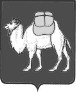 ТЕРРИТОРИАЛЬНАЯ ИЗБИРАТЕЛЬНАЯ КОМИССИЯ
ГОРОДА КОПЕЙСКАс полномочиями окружной избирательной комиссииРЕШЕНИЕ28 июля 2020 года                                                                       №186/1622-4      Об обращении в Копейский городской суд Челябинской области с заявлением об отмене регистрации кандидата в депутаты Собрания депутатов Копейского городского округа по одномандатному избирательному округу № 16 Бычкова Андрея Викторовича, выдвинутого в порядке самовыдвижения.      Рассмотрев письмо Информационного центра ГУ МВД России по Челябинской области от 23.07.2020 №7/1717 (далее – Письмо), территориальная избирательная комиссия г.Копейска с полномочиями окружной избирательной комиссией по одномандатному избирательному округу №16 (далее – Комиссия)  отмечает следующее.     Решением Комиссии от 22.07.2020 №180/1496-4 Бычков Андрей Викторович, выдвинутый в порядке самовыдвижения, зарегистрирован кандидатом в депутаты Собрания депутатов Копейского городского округа по одномандатному избирательному округу №16.     В заявлении о согласии баллотироваться Бычков Андрей Викторович указал отсутствие у него какой-либо судимости. На момент принятия решения о регистрации кандидатом в депутаты Собрания депутатов Копейского городского округа по одномандатному избирательному округу №16 Бычкова Андрея Викторовича, выдвинутого в порядке самовыдвижения, сведения из Информационного центра ГУ МВД России по Челябинской области на запрос Комиссии о проверке данных, представленных кандидатом, еще не поступили.      Согласно вышеназванному Письму, поступившему в Комиссию, Бычков Андрей Юрьевич был осужден 20.07.2005 Копейским городским судом Челябинской области по статьям 158 ч.3 УК РФ (категория преступления - тяжкое), 158 ч.2 п.Б УК РФ (кража) (категория преступления – средней тяжести), 158 ч.1 УК РФ (кража) (категория преступления- небольшой тяжести), 166 ч.2 п.А УК РФ (неправомерное завладение автомобилем или иным транспортным средством без цели хищения) (категория преступления – тяжкое) к  лишению свободы на срок 3 года условно с испытательным сроком на 2 года 9 мес. На основании 86 УК РФ судимость погашена 20.04.2008.     Осужден 21.11.2005 Копейским городским судом Челябинской области по статьям 30 ч.3-166 ч.2 п.А УК РФ (покушение на неправомерное завладение автомобилем или иным транспортным средством без цели хищения) (категория преступления - тяжкое) к лишению свободы на срок 3 года условно с испытательным сроком на 2 года. Постановлением Копейского городского суда Челябинской области освобожден от отбытия наказания на основании Постановления ГД ФС РФ от 19.04.2006 «Об амнистии». На основании статьи 86 УК РФ судимость погашена.     Осужден 11.02.2010 Копейским городским судом Челябинской области по статье 158 ч.2 п. А УК РФ (кража) (категория преступления - средней тяжести) к лишению свободы на срок 1 год 7 мес. условно с испытательным сроком на 2 года. На основании статьи 86 УК РФ судимость погашена 11.02.2012. Согласно пояснениям Бычкова Андрея Викторовича, данная судимость действительно имела место, однако, поскольку еще 2012 году судимость кандидата была погашена, он полагал, что на выборах в 2020 году факт о имевшейся ранее судимости не имеет правового значения и не должен указываться в заявлении о согласии баллотироваться депутатом Собрания депутатов Копейского городского округа.    Таким образом, на момент принятия решения о регистрации Бычкова Андрея Владимировича, Комиссия не располагала сведениями о наличии у кандидата погашенных судимостей. В соответствии с подпунктом 3 пункта 7 статьи 76 Федерального закона «Об основных гарантиях  избирательных прав и права на участие в референдуме граждан Российской Федерации», установление факта сокрытия кандидатом своей судимости,  является основанием для отмены регистрации кандидата судом.      Учитывая изложенные обстоятельства, в соответствии с частью 11 статьи 239 Кодекса административного судопроизводства Российской Федерации, подпунктом 3 пункта 7 статьи 76 Федерального закона «Об основных гарантиях  избирательных прав и права на участие в референдуме граждан Российской Федерации», территориальная избирательная комиссия  города Копейска с полномочиями окружной избирательной комиссии по одномандатному избирательному округу № 16 РЕШАЕТ:       1. Обратиться в Копейский городской суд Челябинской области с заявлением об отмене регистрации кандидата  в депутаты Собрания депутатов Копейского городского округа по одномандатному избирательному округу №16 Бычкова Андрея Викторовича, выдвинутого в порядке самовыдвижения.    2. Направить настоящее решение Бычкову Андрею Викторовичу и разместить на официальном интернет-сайте администрации Копейского городского округа в разделе «Территориальная избирательная комиссия».     3. Контроль за исполнением настоящего решения возложить на секретаря Комиссии Бочарникову М.В.Председатель Комиссии                                                Л.В. КазаковаСекретарь Комиссии                                                       М.В. Бочарникова